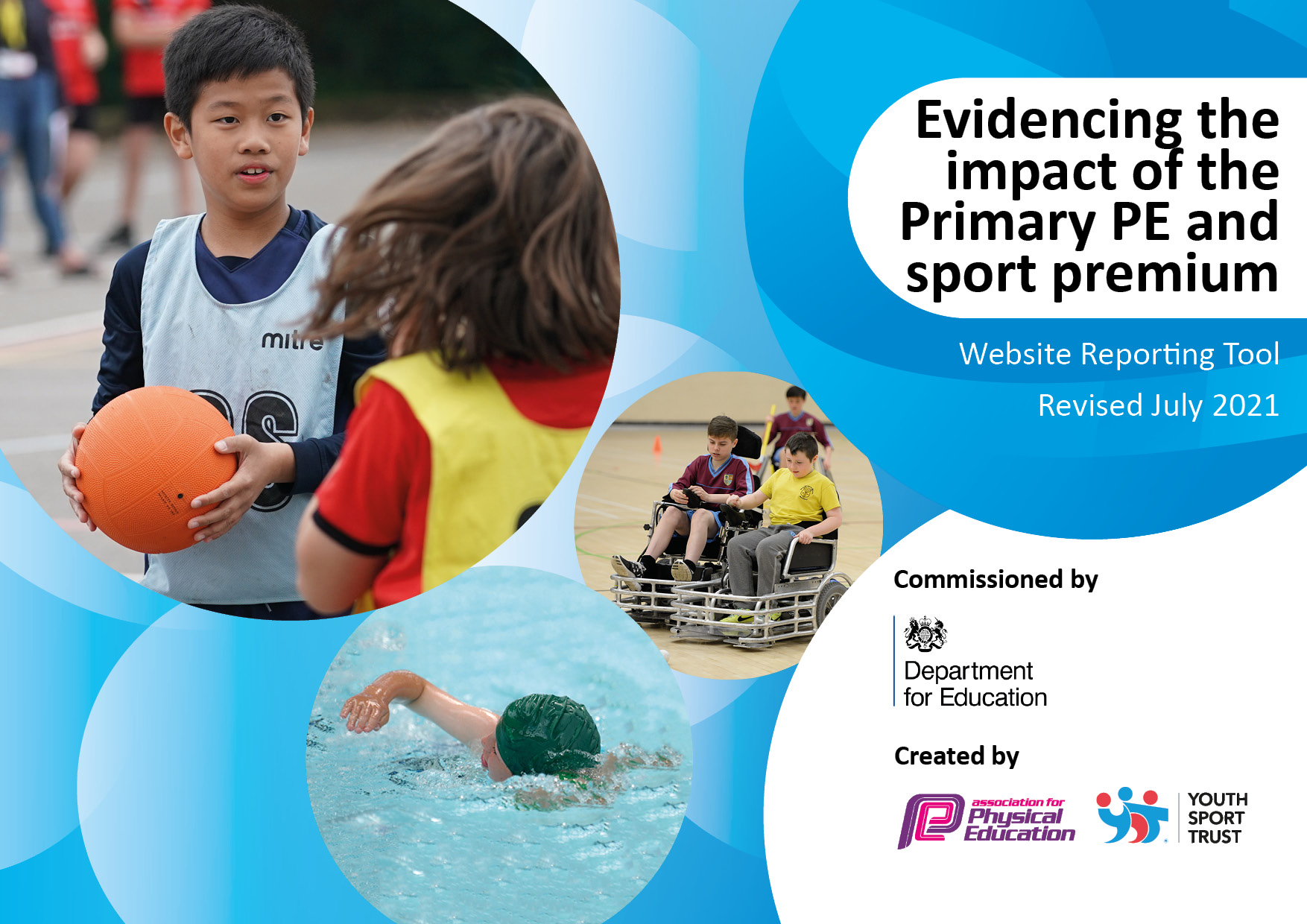 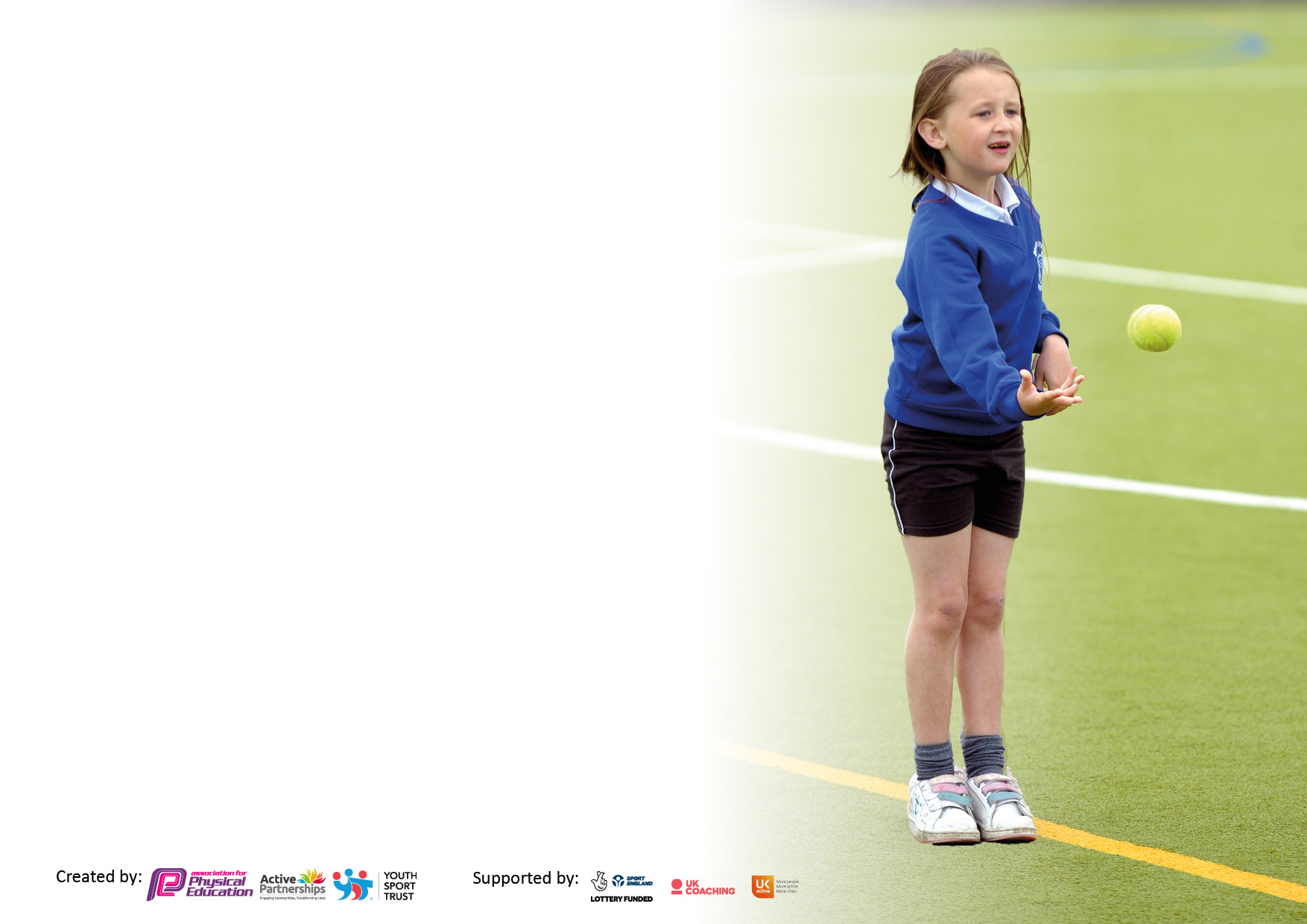 It is important that your grant is used effectively and based on school need. The Education Inspection Framework makes clear there will be a focus on ‘whether leaders and those responsible for governors all understand their respective roles and perform these in a way that enhances the effectiveness of the school’.Under the Quality of Education Ofsted inspectors consider:Intent - Curriculum design, coverage and appropriatenessImplementation - Curriculum delivery, Teaching (pedagogy) and AssessmentImpact - Attainment and progressTo assist schools with common transferable language this template has been developed to utilise the same three headings which should make your plans easily transferable between working documents.Schools     must     use     the      funding      to      make      additional      and      sustainable      improvements to    the    quality    of    Physical    Education,    School     Sport     and     Physical     Activity     (PESSPA) they offer. This means that you should use the Primary PE and sport premium to:Develop or add to the PESSPA activities that your school already offerBuild capacity and capability within the school to ensure that improvements made now will benefit pupils joining the school in future yearsThe Primary PE and sport premium should not be used to fund capital spend projects; the school’s budget should fund these.Pleasevisitgov.ukfortherevisedDfEguidanceincludingthe5keyindicatorsacrosswhichschoolsshoulddemonstrate animprovement.Thisdocumentwillhelpyoutoreviewyourprovisionandtoreportyourspend.DfEencouragesschools to use this template as an effective way of meeting the reporting requirements of the Primary PE and sport premium.We recommend you start by reflecting on the impact of current provision and reviewing the previous spend.Schools are required to publish details of how they spend this funding, including any under-spend from 2019/2020, as well as on the impact it has on pupils’ PE and sport participation and attainment. All funding must be spent by 31st July 2022.We recommend regularly updating the table and publishing it on your website throughout the year. This evidences your ongoing self-evaluation of how you are using the funding to secure maximum, sustainable impact. Final copy must be posted on your website by the end of the academic year and no later than the 31st July 2021. To see an example of how to complete the table please click HERE.Created by:	Supported by: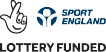 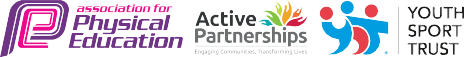          Projected spend 2022/2023= £20,475 (75%)Tltal amount carry forwarded from 2022/23£9609Total amount allocated for 2023/24£17,875Total amount of funding for 2022/23. To be spent and reported on by 31st July 2023.£27,484Meeting national curriculum requirements for swimming and water safety.N.B. Complete this section to your best ability. For example you might have practised safe self-rescue techniques on dry land which you can then transfer to the pool when school swimming restarts.Due to exceptional circumstances priority should be given to ensuring that pupils can perform safe self rescue even if they do not fully meet the first two requirements of the NC programme of studyTo be updated in Nov 2023.What percentage of your current Year 6 cohort swim competently, confidently and proficiently over a distance of at least 25 metres?N.B. Even though your pupils may swim in another year please report on their attainment on leaving primary school at the end of the summer term 2020.Please see note aboveWhat percentage of your current Year 6 cohort use a range of strokes effectively [for example, front crawl, backstroke and breaststroke]?Please see note aboveWhat percentage of your current Year 6 cohort perform safe self-rescue in different water-based situations?Schools can choose to use the Primary PE and sport premium to provide additional provision for swimming but this must be for activity over and above the national curriculum requirements. Have you used it in this way?Academic Year: 2023/24Total fund allocated: Date Updated: Date Updated: Date Updated: Key indicator 1: The engagement of all pupils in regular physical activity – Chief Medical Officers guidelines recommend that primary school pupils undertake at least 30 minutes of physical activity a day in school.Key indicator 1: The engagement of all pupils in regular physical activity – Chief Medical Officers guidelines recommend that primary school pupils undertake at least 30 minutes of physical activity a day in school.Key indicator 1: The engagement of all pupils in regular physical activity – Chief Medical Officers guidelines recommend that primary school pupils undertake at least 30 minutes of physical activity a day in school.Key indicator 1: The engagement of all pupils in regular physical activity – Chief Medical Officers guidelines recommend that primary school pupils undertake at least 30 minutes of physical activity a day in school.Key indicator 1: The engagement of all pupils in regular physical activity – Chief Medical Officers guidelines recommend that primary school pupils undertake at least 30 minutes of physical activity a day in school.Percentage of total allocation:Key indicator 1: The engagement of all pupils in regular physical activity – Chief Medical Officers guidelines recommend that primary school pupils undertake at least 30 minutes of physical activity a day in school.Key indicator 1: The engagement of all pupils in regular physical activity – Chief Medical Officers guidelines recommend that primary school pupils undertake at least 30 minutes of physical activity a day in school.Key indicator 1: The engagement of all pupils in regular physical activity – Chief Medical Officers guidelines recommend that primary school pupils undertake at least 30 minutes of physical activity a day in school.Key indicator 1: The engagement of all pupils in regular physical activity – Chief Medical Officers guidelines recommend that primary school pupils undertake at least 30 minutes of physical activity a day in school.Key indicator 1: The engagement of all pupils in regular physical activity – Chief Medical Officers guidelines recommend that primary school pupils undertake at least 30 minutes of physical activity a day in school.£12,200/£27,484 = 44%IntentImplementationImplementationImplementationImpactYour school focus should be clear what you want the pupils to know and be able to do and aboutwhat they need to learn and toconsolidate through practice:Make sure your actions to achieve are linked to your intentions:Funding allocated:Funding allocated:Evidence of impact: what do pupils now know and what can they now do? What has changed?:Sustainability and suggested    next steps:Create as many opportunities as possible for physical activity and daily exercise to become a routine part of the school day for our children.To enhance the curriculum through physical activity and to teach the children about teamwork, healthy lifestyles and positive mental health.Get Up and Go club delivered by TAs started increasing mental health, wellbeing and attentiveness before school.Get Up and Go club delivered by TAs started increasing mental health, wellbeing and attentiveness before school.£3,000Children know why and how to stay fit, active and healthy.Childhood obesity rates are very low.Children are engaged and keen to represent school in sporting events.Offer several times per week initially to identify demand and encourage staff to share role if appropriate.Create as many opportunities as possible for physical activity and daily exercise to become a routine part of the school day for our children.To enhance the curriculum through physical activity and to teach the children about teamwork, healthy lifestyles and positive mental health.VR to train new midday assistants on Jenny Mosely techniques and activities Signs and playground equipment to support Jenny Mosely lunchtime ActivitiesNew stock for lunchtime equipment Outdoor table tennis tables x2 (Sport safe)VR to train new midday assistants on Jenny Mosely techniques and activities Signs and playground equipment to support Jenny Mosely lunchtime ActivitiesNew stock for lunchtime equipment Outdoor table tennis tables x2 (Sport safe)£100(speak to VR)£600£1000£2000A wide range of activities is available during lunchtimes. TAs have enhanced skills, which can be used across the age ranges. Update equipment each year.Continue to offer training for TAs and middays to refresh, embed and further develop staff skills.Create as many opportunities as possible for physical activity and daily exercise to become a routine part of the school day for our children.To enhance the curriculum through physical activity and to teach the children about teamwork, healthy lifestyles and positive mental health.Bike it Breakfasts Bike it Breakfasts £300Increase the number of children and the profile of the benefits of regularly travelling to school by bicycle and exercising.Bike it Breakfasts were run on a termly basis and hugely successful with >100 vehicles on each occasion.Continue to count number of children cycling/scooting to school /using bike rack on Bike-it days. Create as many opportunities as possible for physical activity and daily exercise to become a routine part of the school day for our children.To enhance the curriculum through physical activity and to teach the children about teamwork, healthy lifestyles and positive mental health.Forest SchoolTo improve forest school area- more outdoor learning equipment in 20/21 so that children can spend more time in larger groups in forest school as more resources will be available. Suggested purchases include: swing, all weather canopy, balancing logs, den building equipment, outdoor storageGardening/maintenance costs Y1 Outdoor provisionProvide additional resources and equipment to provide further opportunities for active learning and play.F2 Outdoor ProvisionProvide additional resources and equipment to provide further opportunities for active learning (construction equipment)Forest SchoolTo improve forest school area- more outdoor learning equipment in 20/21 so that children can spend more time in larger groups in forest school as more resources will be available. Suggested purchases include: swing, all weather canopy, balancing logs, den building equipment, outdoor storageGardening/maintenance costs Y1 Outdoor provisionProvide additional resources and equipment to provide further opportunities for active learning and play.F2 Outdoor ProvisionProvide additional resources and equipment to provide further opportunities for active learning (construction equipment)£3000£1200£1000Walking to Forest School weekly in all weathers ensures our all children have regular exercise plus engaging in physical activity once there for example walking and jumping in and out of the tyres, using the rope swings etc.The kitcamp kit allows all children to develop teambuilding, climbing, jumping and lifting skills to put together a role play area. This can be used across year groups and for cross curricular links. Kitcamp panels are engineered to be robust enough to support children and light enough for kids to carry around.Provision of additional large scale wooden construction equipment to ensure children heave enhanced opportunities develop social and leadership skills, support physical development in self-directed active learning.Continue to replace and update equipment for outdoor provision including forest school annually.Staff to be trained.Gardening and maintenance costs will be ongoing.Provision of brick fire pit in forest School. MiddayMidday£3500Provision of a focused role for Midday Assistant during lunchtimes to organise and lead sessions with larger play equipment encouraging variety of activity for timetable of smaller groups each lunchtime.Key indicator 2: The profile of PESSPA being raised across the school as a tool for whole school improvement.Key indicator 2: The profile of PESSPA being raised across the school as a tool for whole school improvement.Key indicator 2: The profile of PESSPA being raised across the school as a tool for whole school improvement.Key indicator 2: The profile of PESSPA being raised across the school as a tool for whole school improvement.Key indicator 2: The profile of PESSPA being raised across the school as a tool for whole school improvement.Percentage of total allocation:Key indicator 2: The profile of PESSPA being raised across the school as a tool for whole school improvement.Key indicator 2: The profile of PESSPA being raised across the school as a tool for whole school improvement.Key indicator 2: The profile of PESSPA being raised across the school as a tool for whole school improvement.Key indicator 2: The profile of PESSPA being raised across the school as a tool for whole school improvement.Key indicator 2: The profile of PESSPA being raised across the school as a tool for whole school improvement.£2,200/£27,484 = 8%IntentImplementationImplementationImplementationImpactYour school focus should be clear what you want the pupils to know and be able to do and aboutwhat they need to learn and toconsolidate through practice:Make sure your actions to achieve are linked to your intentions:Funding allocated:Funding allocated:Evidence of impact: what do pupils now know and what can they now do? What has changed?:Sustainability and suggested  next steps:Continue to further improve the high profile of competitive sport, when regulations allow by celebrating the success of school teams and inspiring children to join in and compete.Fitness tests completed at beginning and end of each term with emphasis on self- improvement.  Target least fit (NC lunchtime club)Match reports at Celebration Assembly and in Newsletters when competitive sport resumes.Weekly Sports/PE trophy.Team displays and new PE/Sports Notice board to raise profile.Badges for team members and ribbons, stickers and equipment for Sports day.New cross country kitStickers for sports dayNew goals on backfield (samba goals) to be implemented. They need to be moveable so we can change pitch size depending on year group and replaced due to damage.Match reports at Celebration Assembly and in Newsletters when competitive sport resumes.Weekly Sports/PE trophy.Team displays and new PE/Sports Notice board to raise profile.Badges for team members and ribbons, stickers and equipment for Sports day.New cross country kitStickers for sports dayNew goals on backfield (samba goals) to be implemented. They need to be moveable so we can change pitch size depending on year group and replaced due to damage. £50 £300 £30£220Achievement trophy for PE raises the profile of the importance of PE within the curriculum. Sports day successfully goes ahead. Children showed competitiveness to win a sticker, reward and trophy for their house team. Oak Trees MAT offers enhanced and further opportunities for children to engage with inter-school competitions and events.Continue to work with specialist coaches and visitors to raise the profile of PESSDA and introduce new sports and physical activity.Assemblies and clubs for Judo, Fencing and ArcheryYoga session for each class (autumn term) to support well-being.Personal Safety class session for Y6.Provide Fitness club for less active.School wide Commando Joe sessions to support activity and well-being – whole school.Assemblies and clubs for Judo, Fencing and ArcheryYoga session for each class (autumn term) to support well-being.Personal Safety class session for Y6.Provide Fitness club for less active.School wide Commando Joe sessions to support activity and well-being – whole school. TBD £200 £100£1000Staff and stakeholders aware of the focus and work of PESSDA in improving sports provision.Range of activities made available to children to develop skills, knowledge and passion/past times.Repeat personal safety each year as part of Y6 transition to secondary schoolContinue to provide role models to inspire sporting achievement but also to exemplify positive characteristics in line with our school motto: Be kind, Work hard, Never give up.Books/Recourses POOC Person of Outstanding Character) assemblies Order more books to put on P.E display. Role model displays up in hall of key sporting figures- teachers to refer to during P.E lessonsBooks/Recourses POOC Person of Outstanding Character) assemblies Order more books to put on P.E display. Role model displays up in hall of key sporting figures- teachers to refer to during P.E lessons £300Children are aware of POOC and can discuss their achievements and positive personality traits including growth mindset.Children identify that determination and resilience key attributes in any sport.Linked to themed days and assembly calendar throughout the year.Key indicator 3: Increased confidence, knowledge and skills of all staff in teaching PE and sportKey indicator 3: Increased confidence, knowledge and skills of all staff in teaching PE and sportKey indicator 3: Increased confidence, knowledge and skills of all staff in teaching PE and sportKey indicator 3: Increased confidence, knowledge and skills of all staff in teaching PE and sportPercentage of total allocation:Key indicator 3: Increased confidence, knowledge and skills of all staff in teaching PE and sportKey indicator 3: Increased confidence, knowledge and skills of all staff in teaching PE and sportKey indicator 3: Increased confidence, knowledge and skills of all staff in teaching PE and sportKey indicator 3: Increased confidence, knowledge and skills of all staff in teaching PE and sport£2,450/£27,484 = 9%IntentImplementationImplementationImpactYour school focus should be clearMake sure your actions toFundingEvidence of impact: what doSustainability and suggestedwhat you want the pupils to knowachieve are linked to yourallocated:pupils now know and whatnext steps:and be able to do and aboutintentions:can they now do? What haswhat they need to learn and tochanged?:consolidate through practice:Continue to offer a range of activities to challenge and inspire our children by offering a range of clubs and by inviting sports coaches to share their expertise.Bike-it Breakfasts and BikeabilityBefore school football when regulations permitOaklands OAA Residential for Y6 (staffing costs)Lacrosse equipment to develop a Club and PE sessionsY6 playmaker award to develop leadership skills in sports. Leading games and facilitating play leader roles (Kick start education) Lunchtime clubs (Ace of Sports)(see KI 1)£750 (see KSI 1) £300(see KI 2) £600£1800 Increase the number of children and regularity with which they cycle to/from school and exercise.Nurturing personal development for Y6.The playmaker award is a nationally recognised programme of leadership training that is designed for use in a variety of educational settings as a six hour course and focuses on developing learner’s leadership skills within sports. This continue as we appoint play leader roles. These clubs will take place with a highly qualified coach. They will provide an opportunity for skills development throughout all year groups. These clubs will run all year around and provide an opportunity to increase physical activity in our least physically active children and increase multi skills throughout our school. Clubs will range from targeted interventions to enageg/increase activity levels for vulnerable children or able children and those hoping to represent school in one discipline or another.Key indicator 4: Broader experience of a range of sports and activities offered to all pupilsKey indicator 4: Broader experience of a range of sports and activities offered to all pupilsKey indicator 4: Broader experience of a range of sports and activities offered to all pupilsKey indicator 4: Broader experience of a range of sports and activities offered to all pupilsPercentage of total allocation:Key indicator 4: Broader experience of a range of sports and activities offered to all pupilsKey indicator 4: Broader experience of a range of sports and activities offered to all pupilsKey indicator 4: Broader experience of a range of sports and activities offered to all pupilsKey indicator 4: Broader experience of a range of sports and activities offered to all pupils£1225/£27,484 = 5%IntentImplementationImplementationImpactYour school focus should be clearMake sure your actions toFundingEvidence of impact: what doSustainability and suggestedwhat you want the pupils to knowachieve are linked to yourallocated:pupils now know and whatnext steps:and be able to do and aboutintentions:can they now do? What haswhat they need to learn and tochanged?:consolidate through practice:Continue to offer a range of activities to challenge and inspire our children by offering a range of clubs and by inviting sports coaches to share their expertise.Bike-it Breakfasts and BikeabilityBefore school football when regulations permitOaklands OAA Residential for Y6 (staffing costs)Gymnastics club whole-school club (Ace of sports)Multi sports whole-school club (Ace of sports) KS2 football club (Ace of Sports)(reference full listing of clubs – Judo, Judo Education personal safety lessonEdsential PE Scheme of Work £100 (see K.I.1) £750 (see K.I.1)---SEE KI3£75£300These clubs will take place with a highly qualified coach. They will provide an opportunity for skills development throughout all year groups. These clubs will run all year around and provide an opportunity to devise a new school football team. Increasing opportunities to be a part of competitive sport competitions.Offering a wider range of activities for children to access both indoors and outdoors safely. These mats will be used to teach yoga, gymnastics and other balancing activities.Y6 will be offered a personal safety Judo Lesson.The scheme will offer high quality PE lessons and assessment tool. There will be a broader range of sports to offer each year group, including a vast range of skills taught. Key indicator 5: Increased participation in competitive sport.Key indicator 5: Increased participation in competitive sport.Key indicator 5: Increased participation in competitive sport.Key indicator 5: Increased participation in competitive sport.Percentage of total allocation:Key indicator 5: Increased participation in competitive sport.Key indicator 5: Increased participation in competitive sport.Key indicator 5: Increased participation in competitive sport.Key indicator 5: Increased participation in competitive sport.£2,400/£27,484 = 9%IntentImplementationImplementationImpactYour school focus should be clearMake sure your actions toFundingEvidence of impact: what doSustainability and suggestedwhat you want the pupils to knowachieve are linked to yourallocated:pupils now know and whatnext steps:and be able to do and aboutintentions:can they now do? What haswhat they need to learn and tochanged?:consolidate through practice:Further develop opportunities for competition in school and with other schools when regulation allow.Continue to compete in competitions when they begin again (may be a delay starting due to COVID 19). Staffing costs for liaison/organisation of fixtures and events.Staffing costs to enable staff members to take children to fixtures and events that take place during the school day.Football pitch and playing field maintenanceAdmin costs for club and match organisation£500£500£800 (see KI 4) £800 (see KI 4)Signed off bySigned off byHead Teacher: R. DixonDate: 19/07/23Subject Leader: N. CollinsDate: 19/07/23Governor:S. DouglasDate: 19/07/23